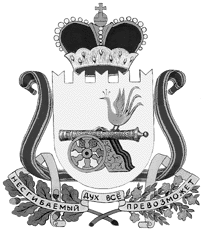 НАЧАЛЬНИК ОТДЕЛА ОБРАЗОВАНИЯ АДМИНИСТРАЦИИ МУНИЦИПАЛЬНОГО ОБРАЗОВАНИЯ «МОНАСТЫРЩИНСКИЙ РАЙОН» СМОЛЕНСКОЙ ОБЛАСТИП  Р  И  К  А  Зот    10.08.2022 г.							                                     №  61Об утверждении состава Общественного совета по проведению независимой оценки качества условий оказания услуг организациями в сфере образования при отделе образования Администрации муниципального образования «Монастырщинский район» Смоленской областиВ соответствии с Федеральным законом от 05.12.2017 № 392-ФЗ «О внесении изменений в отдельные законодательные акты Российской Федерации по вопросам совершенствования проведения независимой оценки качества условий оказания услуг организациями в сфере культуры, охраны здоровья, образования, социального обслуживания и федеральными учреждениями медико-социальной экспертизы»п р и к а з ы в а ю:Утвердить состав Общественного совета по проведению независимой оценки качества условий оказания услуг организациями в сфере образования  при отделе образования Администрации муниципального образования «Монастырщинский район» Смоленской области (далее – Общественный совет по проведению независимой оценки качества услуг) (приложение 1).Контроль за исполнением приказа оставляю за собой.            И.о. начальника отдела образования:                     В.Н. Шупилкин                                                                      Приложение № 1к  приказу по отделу образованияАдминистрации муниципального образования «Монастырщинскийрайон» Смоленской области
                                                                 от 10.08.2022 № 61СОСТАВ
 Общественного совета по проведению независимой оценки качества оказания услуг организациями образования
при отделе образования Администрации муниципального образования «Монастырщинский район» Смоленской областиПредседатель Общественного совета по проведению независимой оценки качества: Панкова Валентина              -    ветеран педагогического труда, Александровна                           Заслуженный учитель Российской Федерации           Члены Общественного совета по проведению независимой оценки качества: Ефременкова Елена               -   директор МБОУ Монастырщинская средняя  Львовна                                       школа имени А.И.КолдуноваКулаженкова Зоя                   -   председатель  МонастырщинскойВасильевна                                 районной организации СОО ВОИСергеева Зоя                           -   ветеран педагогического труда, Тихоновна                                   Заслуженный учитель Российской ФедерацииСергушина Валентина          -    ветеран педагогического труда Васильевна                                  